Monroe Boat Club Sail Fleet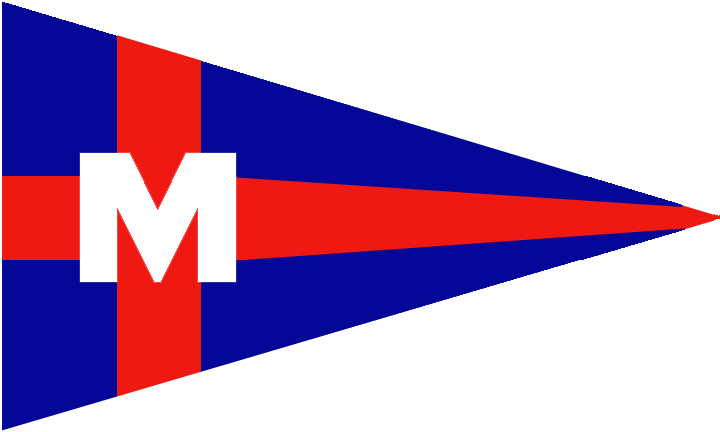 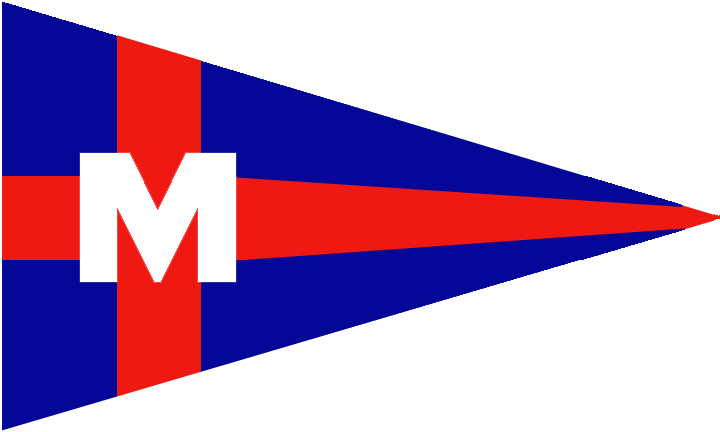 Midweek Series Entry FormTuesday Nights 2024To: MBC Midweek Chair:Please enter the yacht ________________________________ into the Monroe Boat Club Midweek Series.Sail Number: ___________Yacht Mfg:  _______________  LOA: ____________Hull Color: ___________Spinnaker Colors: ____________Class (mark only one): PHRF-__________	Rating:	PHRF-__________ 		        JAM -___________	               JAM -__________Attached is: 	1. A copy of her 2024 PHRF rating certificate.		2. A copy of proof of $100,000 liability insurance.3. A $45 entry fee-made payable to MBC Sail Fleet.I agree to be governed by the current Racing Rules of Sailing, and the Monroe Boat Club Sailing Fleet Rules.  I understand I am assuming the risk of any injury or damage I may sustain as a result of my participation in the above event(s).  I understand the Race Committee, Monroe Sailing Fleet, MBC, its Officers, or any individual assumes no liability for any accident, damage, injury or communicable disease (such as COVID-19) arriving from participation of any kind in this race.The responsibility for a boat’s decision to participate in a race or to continue to race is hers alone. By participating in this event each competitor agrees and acknowledges that sailing is a potentially dangerous activity with inherent risks. These risks include strong winds and rough seas, sudden changes in weather, failure of equipment, boat handling errors, poor seamanship by other boats, loss of balance on an unstable platform and fatigue resulting in increased risk of injury. Inherent in the sport of sailing is the risk of permanent, catastrophic injury or death by drowning, trauma, hypothermia or other causes.Name (print):_________________________________________________________________________Address:       _________________________________________________________________________	      (street)		(city)	         (state)            (zip code)E-mail: 	       ________________________________________     Cellphone: ______________________Signed:	       _______________________________________       Date: __________________________		(Owner or Owner's Representative)		Entry is not complete without receipt of:_____signed entry form				_____valid rating certificate_____proof of insurance				_____entry feeMail to:	MBC Sail Fleet 	 		Andrew Devenish (734) 598-06147932 Harbor Road		Erin Jeruzal 	(734) 905-1391	Monroe MI 48161			